September 2016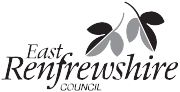 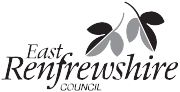 East Renfrewshire Renewable Energy FundGrant Application Form(Please use block capitals and black ink)Section 1 - General InformationName and address of your organisation or groupName and address of contact personTelephone number    	 EmailWhere and when does your organisation meet?List of office bearersChair/President	Telephone number   	 EmailSecretary	Telephone number   	EmailTreasurer	Telephone number   	 EmailPlease provide details of your bank signatories (voluntary groups only)Name	 Telephone number   	 Name	Telephone number   	 Name	Telephone number   	 Name	Telephone number   	Is your organisation? (please tick one box)A company (registration number		)	A voluntary organisation A charity (registration number	)		OthersIf you are registered for VAT please quote number.8(a) Approximately how many people in East Renfrewshire	8(b) How many of your members are from benefit from your organisation’s activities?		East Renfrewshire?9	For how long has your organisation or group	10	Who does your organisation cater for?been running?	(e.g. young people, children, elderly, women, black and ethnic minorities etc.)11	What is the purpose of your organisation?12(a) If providing services for children under eight is your organisation registered with the Care Commission? (If you need advice on this, contact the Care Commission on 0141 843 4230)YES/NO12(b)  If providing services for young people under 18 years, does your organisation have a Child Protection Policy. (If this causes you any problems please contact this office for advice)YES/NOWhat geographical area does your organisation or group cover?Section 2 - Project InformationProject DescriptionDescribe fully the project for which grant is being sought (background and context of the project, description of works, partner involvements).(continue on separate sheet if required)Evidence of DemandWhat evidence is there that your project is needed?Need for GrantIs this grant essential for your project to go ahead?	YES	NOWhich of the following will apply if you receive a grant? allow the project to proceedaccelerate the implementation of the project increase the scale of the projectimprove the quality of the projectsecure other financial contributions to the project other (please detail)When will the project proceed?Project ManagementDescribe how your project will be managed and administered (include details of number of staff involved, previous experience of managing similar projects)Project Risk AssessmentHave you identified any risks that might affect the successful completion of your project? If so, please give details of how these will be addressed.Sustainability and ContinuityProvide details of how the project will continue after ERREF funding has ceased (e.g. exit strategy, business plan, ongoing management/ funding arrangements).Planning Permission or Other Regulatory Compliance/ConsentDoes the project require planning permission or any other form of regulatory compliance or consent?YES	NOIf YES, please give detailsTendering Arrangements (Public Sector Organisations only)a) Please confirm that all Public Procurement, Works, Supplies and Services Directives have, or will be, complied with.YES	NO	N/A(b) Please provide detailsWhich fund priorities does your project address? (See Guidance Notes, list all that apply).Identify all the expected project outputs and how these will be measured.List any other outcomes from your project that cannot readily be measured but that provide added value to your project.Section 3 - Financial InformationTotal cost of project.	£   	Amount of grant requested.	£   	3(a) What financial contribution will your organisation make towards the total cost?	£   	3(b) If you are applying for funds from any other body for this project, detail the amount and status of the application.4	Project costsProvide a breakdown of the project costs for which grant is requested.Provide a breakdown of the project costs for which grant is not requested.5(a)	Have you received ‘in-kind’ assistance from East Renfrewshire Council in the last 12 months?  (e.g. subsidised hall lets, staff support)YES	NOPlease specify   	5(b)	Have you received a grant payment from East Renfrewshire Council in the current or last two financial years?YES	NOIf YES, use an additional sheet to provide a breakdown of amounts received per financial year.5(c)	Have you applied to or received funds from any other body in the current or last three years?It is necessary to seek information on all public funding received as de-minimis aid over a three year period to ensure that it does not breach the 200,000 EUR ceiling. Please note this does not adversely affect your application.Please continue on a separate sheet if necessary.6 Give details of your fundraising in the last 12 months e.g. raffles, bag packing etc., (Community Organisations).7 Bank details (Please give details of ALL Bank Accounts held by the organisation. Attach extra sheet if required)Title of bank account   	  Bank sort code    	 Name of bank    	 Account number    	 Address of bank    	Applications will not normally be considered unless all of the following information is received.Please tick the undernoted boxes to confirm that you have submitted this information with your application. A current financial statement (income and expenditure) signed by two office bearers.A copy of your most recent bank statement/book (for all accounts). A copy of your constitution signed by two office bearers.A copy of your Child Protection Policy if applicable A copy of your Equal Opportunities PolicyWhere appropriate, conditions attached to previous awards have been complied with e.g. receipts submitted. All plans, drawings, costings, project information in support of your application.Official use only Three quotations for all the works/ services for which grant is being sought.				           On behalf of and as authorised by (insert name of group)	      	     we undertake that:East Renfrewshire Council’s Renewable Energy Fund Guidance Notes and Conditions of Grant have been read and will be complied with.The information provided in this form is accurate and complete.Signed	Signed   	 Position	Position   	 Date	Date   	APPLICATIONS WILL NOT BE ACCEPTED UNLESS SIGNED BY TWO OFFICE BEARERS LISTED ON THE FRONT OF THE FORMPlease submit this application form to:East Renfrewshire Council, Democratic Services,Council Headquarters, Rouken Glen Road, Giffnock, East Renfrewshire G46 6UG.For further information or assistance on East Renfrewshire Council grantsvisit the Council website www.eastrenfrewshire.gov.uk/grants-communityData Protection Act 1998East Renfrewshire Council is the Data Controller for the purposes of the Data Protection Act 1998. The Council will retain the information you supply in full accordance with the principles of that act. As such, personal details such as signatures, personal phone numbers and personal email addresses will not be made available to any other person. However, please note that any non personal information provided with this application will be available for public inspection. If you wish any further information to be excluded from publication, please request this in writing and the Council will consider your request.This authority is under a duty to protect the public funds it administers and to this end may use the information you have provided on this form within this authority for the prevention and detection of fraud. It may also share this information with other bodies administering public funds solely for these purposes. This information will be held for the improvement of customer service and may be used for statistical and research purposes.Name of Funding BodyAmount applied forStatus of applicationDate/ expected date of awardItems of Expenditure£TotalItems of Expenditure£TotalName of Funding BodyAmount applied forStatus of applicationDate of award